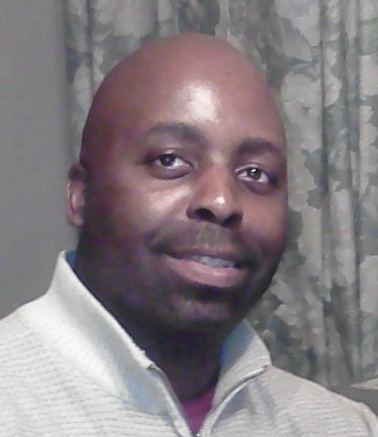 Mr. Quinton Douglass Crawford225 Santa Ana Court. Fairfield, California. 94533001-707-425-3700(home), 001-707-384-7698(mobile)Quintoncrawford1@yahoo.com Native English SpeakerCitizenship: United States of AmericaDOB: July 18. 1971Gender: MaleMarital Status: Single Profile- 										As a point of student development and student ownership of the knowledge they gain in work with me, I tend to delegate my groups and/or individuals per assignment. I prefer this method as it helps stir greater challenge for impressive making design and creative ingenuity. As a teacher, my role tends to become more in the consultant realm than as the authoritative dictator, which suppresses student comprehension, desire for learning, and true progress. I am the boss of the room, learning enhancer, and guide. I treat my students as new human beings to prepare for the future, not robots to program. This is what I think of myself as the teacher. Education 02/2012 – 04/2012	100 Hour- TESOL Certification Solano Community College –Vistas Program.08/2009	Multiple-Subjects CSET Certification, State of California                                     No-Child Left Behind Compliance for K-8 grade Instruction.03/2004                      CBEST Certification, State of California / Federal                                    No-Child Left Behind Act Compliance for K-12 Grade Emergency Teacher Instruction Permit.05/2001 – 08/2003	Bachelor of Arts, Chapman University, Travis AFB, California. Social Sciences Summarized Teaching Experience Pre-School Ages 3-5:                         11months part time experienceK-3rd grades (Ages 5-8):                      7 years part time experience4th-6th grades (Ages 9-12):                  12years part time/ 2 years full time7th 8th grades (Ages 13-15):                  8 years part time / 1 year full time 9th –12 grades: (Ages 15-18):               7 years part time experience  Adults: (Ages 18-71):                           2 years part time/ 1 year full time  Work Experience- 02/1997 – 2012 (present)	 March 2004-July 2012       Substitute Teacher      Fairfield-Suisun Unified School District Alternate teacher for K-12 teachers throughout the district.Created reports on student behavior for school site teacher and principals.Developed lesson plans for following day alternate teacher, if I was assigned to another site.Taught K-12 basic courses & Adult School. Assignments included Special Education, Music, AP/ College Prep courses, State Testing Facilitation, etc.Lock and secure classroom facilities upon completion of assignment.Apply appropriate disciplinary measures and positive rewards to deserving students.September, 2007- June, 08    Teacher Trainer      International Foundation for Education and Self-Help (IFESH)    Country Assignment: Ghana (Sefwi Wiawso Teacher Training College) Train teachers and students individually on the general running of a classroomDevelop, market and facilitate training workshops (Physical Education, Arts, English, Math, Science, Classroom Management, and Resource Gathering)Detailed reports to supervisors.February, 2004-August 2007     Certified Instructor                       Sylvan Learning CenterFacilitate instruction of student needed program: mathematics, beginning reading, academic reading ((Basic thru AP English) … Facilitate testing of new students into the proper level of needed instruction to improve skills. Set-up next day lesson plan(s) and report on progress of each day per student.  June-July 2007                     ESY Summer School Teacher            Grange Middle School Facilitate instruction of language arts lessons for students. Prepare daily lesson plans and behavioral adjustment plans.  Grade and report general progress to the department chair.November, 2005- June, 2006     5th/6th Grade Combo Class Teacher          Reignierd School   Set up classroom, and arrange for materials that students will need for the day, when it comes to activities. Facilitate instruction of all core (math, English, Science, P.E., Social Studies) and special lessons for the students in their grade levels. Prepare daily and weekly lesson plans and behavioral adjustment plans.  Grade and report general progress to the principal.Set-up and facilitate field trips for our class and occasional invitation of the 4th grade class. Act as Elementary department chair.June, 2003- Aug, 2004              6th/7th Grade Teacher                Harvest Valley Private School  Set up classroom, and arrange for materials that students will need for the day, when it comes to activities. Facilitate instruction of all core (math, English, Science, P.E., Social Studies) and special lessons for the students in their grade levels. Prepare daily and weekly lesson plans and behavioral adjustment plans based on student IEP’s.  Grade and report general progress to the principal.January, 2003- June, 2003        Pre-school Teacher      City of Suisun Recreation Department Plan and implement activities to meet the physical, emotional, intellectual and social needs of the children in the programProvide nutritious snacks and lunchesProvide adequate equipment and activitiesEnsure equipment and the facility are clean, well maintained and safe at all timesProvide weekly and monthly schedules of activitiesReferencesTori Ridosh- (FSUSD 6th Grade Teacher / Co-Worker) Toric@fsusd.org  Pio Buenaventura- (Former co-worker) pabuenaventura@sbcglobal.net  Annabelle Gandia- (Supervisor of sub-teachers) annabelleg@fsusd.k12.ca.us Mr. Perry Woods- (Former Co-Worker) perrywds@yahoo.com Ms. Akarie Zoey Quewon – (Family Friend) gbandazq76@yahoo.com 